IntroductionUN has launched a Disability Strategy which is important part of making UN institutions and their agencies more inclusive and accessible to all.https://www.un.org/en/content/disabilitystrategy/?fbclid=IwAR1SjxZ5TzQVxijF9Pv2nGbv28gZE_NdaZjNZj6lvWVg42reBGosjW8YJqsDiscussionJCA- AHF has important role in guiding accessibility efforts together with Q26/16 at ITU.The document from UN Disability Inclusion Strategy often mentions communication which has wide ranging meaning for persons who are deaf or hard of hearing. Term communication is broad and may include access to communication via sign language, captioning or assistive listening devices at meetings, accessible media as well as accessible telecoms via relay services.Since this term is broad, it may be required to link existing work done in this area by Q26/16 and others at ITU to support implementation of UN Disability Inclusion Strategy.Conclusion / Proposal /ProposalsI propose, JCA- AHF and Q26/16 are a focal point to support implementation of UN Disability Inclusion Strategy. Since Q26/16 and JCA- AHF have strong presence of experts who are themselves Persons with Disabilities, it is important that both groups are consulted on accessibility, especially access to communication.________________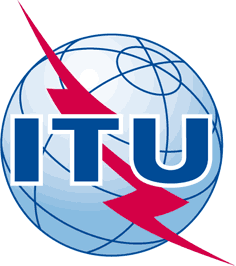 INTERNATIONAL TELECOMMUNICATION UNIONTELECOMMUNICATION
STANDARDIZATION SECTORSTUDY PERIOD 2017-2020INTERNATIONAL TELECOMMUNICATION UNIONTELECOMMUNICATION
STANDARDIZATION SECTORSTUDY PERIOD 2017-2020INTERNATIONAL TELECOMMUNICATION UNIONTELECOMMUNICATION
STANDARDIZATION SECTORSTUDY PERIOD 2017-2020INTERNATIONAL TELECOMMUNICATION UNIONTELECOMMUNICATION
STANDARDIZATION SECTORSTUDY PERIOD 2017-2020INTERNATIONAL TELECOMMUNICATION UNIONTELECOMMUNICATION
STANDARDIZATION SECTORSTUDY PERIOD 2017-2020INTERNATIONAL TELECOMMUNICATION UNIONTELECOMMUNICATION
STANDARDIZATION SECTORSTUDY PERIOD 2017-2020INTERNATIONAL TELECOMMUNICATION UNIONTELECOMMUNICATION
STANDARDIZATION SECTORSTUDY PERIOD 2017-2020INTERNATIONAL TELECOMMUNICATION UNIONTELECOMMUNICATION
STANDARDIZATION SECTORSTUDY PERIOD 2017-2020INTERNATIONAL TELECOMMUNICATION UNIONTELECOMMUNICATION
STANDARDIZATION SECTORSTUDY PERIOD 2017-2020INTERNATIONAL TELECOMMUNICATION UNIONTELECOMMUNICATION
STANDARDIZATION SECTORSTUDY PERIOD 2017-2020INTERNATIONAL TELECOMMUNICATION UNIONTELECOMMUNICATION
STANDARDIZATION SECTORSTUDY PERIOD 2017-2020INTERNATIONAL TELECOMMUNICATION UNIONTELECOMMUNICATION
STANDARDIZATION SECTORSTUDY PERIOD 2017-2020Original: EnglishQuestion(s):Question(s):, , , Source:Source:Title:Title:Purpose:Purpose:Contact:Contact:Contact:Contact:Keywords:Abstract: